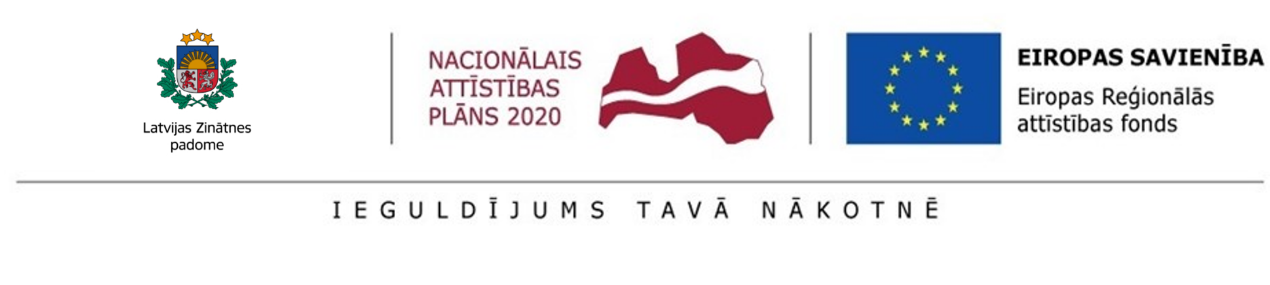 Projekta Nr.1.1.1.5/17/I/001 “Atbalsts starptautiskās sadarbības projektu izstrādei un īstenošanai” progress no 2023.gada aprīļa līdz jūnijam.Latvijas Zinātnes padome turpina īstenot Eiropas Reģionālās attīstības fonda projektu "Atbalsts starptautiskās sadarbības projektu izstrādei un īstenošanai". Projekta īstenošanas progress noris atbilstoši plānam. Nacionālā kontaktpunkta eksperti ir snieguši 286 konsultācijas gan esošajiem, gan potenciālajiem programmas “Apvārsnis 2020” un “Apvārsnis Eiropa”  projektu pieteicējiem un īstenotājiem. Pārsvarā visas konsultācijas tika sniegtas elektroniski, telefoniski un tiešsaistes tikšanās laikā, notika arī klātienes konsultācijas.  Šajā pārskata periodā ir notikuši vairāki informatīvie tiešsaistes un klātienes pasākumi, kuros ņemta dalība un iegūta aktuālākā informācija par ekspertu tematikām, kā arī aktīvi strādāts pie ārvalstu kontaktu loka uzturēšanas un paplašināšanas. Kā arī rīkoti pasākumi,  “ES finansējums vietu un kopienu transformācijai Latvijā”, Dailes teātrī sadarbībā ar Latarh un Kultūras ministriju par Jauno Eiropas Bauhaus iniciatīvu un 28.jūnijā NKP organizēja savu stendu IZM rīkotajā ’’Pasaules latviešu zinātnieku kongresā”, kas norisinājās Rīgā.Pārskata periodā tika ņemta dalība šādos pasākumos:	3.aprīlī dalība Vidzemes augstskolas organizētajā tiešsaistes pasākumā HRS4R,  MS Teams platformā. Pasākuma mērķis bija Zinātnieku karjeras attīstības atbalsta pasākumu ieviešana Augstākajās izglītības institūcijās. Saskaņā ar Darba programmu Vidzemes augstskola rīkoja semināru par pētnieciskās karjeras attīstības standartu un to ieviešanas kartību. Piedalījās 30 dalībnieki no vairākām Eiropas universitātēm. Ar prezentāciju piedalījās NKP Vecākā eksperte D.Aksjonova.	4.aprīlī dalība LZP organizētajā tiešsaistes pasākumā “Baltic MSCA PF organizational meeting”, MS Teams platformā. Baltijas Nacionālo kontaktpunktu tikšanās par kopīgi plānoto MSCA Postdoctoral Fellowships inspiration day. Notika vienošanās par saturu.	11.aprīlī dalība LZP un IZM rīkotajā tikšanās ar ERA pārstāvjiem, Rīgā, Smilšu ielā 8,  kurā tika izrunātas un uzzinātas Latvijas ERA prioritātes. Tika iepazīstināts ar Latvijas pārstāvjiem, kuri strādā ar Eiropas Pētniecības telpas paplašināšanas jautājumiem.	13.aprīlī dalība GREENET 5. klāstera oficiālais kontaktpunktu tīkla organizētajā tiešsaistes seminārā “GREENET webinar: Copernicus & Galileo services”, MS Teams platformā. Seminārā Greenet tīkls sniedza ieskatu par satelīttīklu iespējām. Par Copernicus datu izmantošana ūdensobjektu monitoringam, Sentinel un Galileo satelītu izmantošanu lauksaimniecības reģistru un informācijas pārvaldes darbā.18.aprīlī dalība EK organizētajā tiešsaistes programmkomitejā “12th meeting of the Horizon Europe Programme Committee”, MS Teams platformā. EK informēja par partnerībām piektā klāstera ietvaros - Clean Hydrogen, Clean Aviation, Air Traffic Management, Rail.	20 aprīlī dalība LIAA organizētajā pasākumā “Deep Tech Atelier”, ar NKP stendu, Radisson Blu Latvija Conference & Spa Hotel, Rīgā.  NKP Vecākie eksperti L.Brenča, I.Šīrante, M.Plotniece un L.Ekša "Deep Tech Atelier" NKP stendā, informēja dalībniekus par iespējām, ko sniedz Apvārsnis. Eiropa. Notika sarunas par programmas struktūru, tematiem un kontaktu dibināšana ar jaunajiem zinātniekiem.	24.aprīlī dalība EISMEA organizētajā tiešsaistes seminārā “WORKSHOP ON EIC ACCELERATOR EVALUATION PROCESS”, Webex platformā. Kurā tika sniegts pārskats par EIC Accelerator novērtēšanas procesu, datu analīze, neatkarīgā novērotāja ziņojums, kā arī programmkomitejas minēto "problemātisko gadījumu" analīze, izaicinājumi, pārdomas, turpmākā attīstība. Seminārs noslēdzās ar diskusiju.	25. – 26.aprīlim dalība EK organizētajā tiešsaistes pasākumā Mission “Restore our Ocean and Waters by 2030”: The Baltic North Sea lighthouse in action, MS Teams platformā. Pasākuma mērķis bija prezentēt misiju "Restore Our Oceans and Waters by 2030”. Pasākumā galvenā uzmanība tiks pievērsta politiskajaminstrumentiem īstenot misiju un vienoties par konkrētiem pasākumiem un darbībāmBaltijas un Ziemeļjūras baseinā, jo īpaši, lai padarītu zilo ekonomiku par oglekļa neitrālu.	26.aprīlī dalība COSMOS4EU organizētajā tiešsaistes 5. klāstera NKP seminārs GREENET, MS Teams platformā. Treniņš 5. klāstera tematikā - “COPERNICUS Training” (hybrid), par COPERNICUS finansēšanas iespējām programmā Horizon Europe. Kā arī tika sniegta informācija par Itālijas COPERNICUS stratēģiju.	27.aprīlī dalība RICH Europe organizētajā tiešsaistes seminārā "Webinar for NCP on Transnational and Virtual Access to RIs - RICH Europe, GREENET, SEREN 5, HNN 3.0" MS Teams platformā. NKP tīkla RICH Europe sadarbībā ar GREENET, SEREN 5 un HNN 3.0 rīkots seminārs par starptautisko un virtuālo piekļuvi pētniecības infrastruktūrām 5., 3. un 1. klastera ietvaros.	27.aprīlī dalība EK organizētājā tiešsaistes “Apvārsnis Eiropa Dalības paplašināšanās "WIDERA" 6.programkomiteja”, MS Teams platformā. Programkomitejā tika prezentēts kopsavilkums par pēdējiem konkursu rezultātiem un aktualitātes darba programmā. Darba programmā: ERA forums ERA politikas attīstība, Destination 3 analīze, izmaiņas aktuālajā  darba programmā, darba programmas 2025.-2027. plānošana, ziņojums par ERA Chairs,  2021/2022.gada darba programmas un pirmie 2023/2024 .gada darba programmas rezultāti.27.aprīlī dalība EK, DG RTD organizētajā hibrīdsanāksmē “Exchange and Build Health NCPs and EEN SG Health”. Apmācības un pārskats par EEN veselības jautājumu ekspertu darbību, un ENN tīkla iespējamo sadarbību ar Apvārsnis Eiorpa Veselības klastera NKP.	27.aprīlī dalība EK organizētāja tiešsaistes ERC programkomitejā, MS Teams platformā. Jaunumi 2024.gada darba programmā, ERC komunikācijas aktivitātes, konkursu rezultāti (CoG2022 call, AdG2022 call, StG2023, SyG2023 step1 call, PoC 2023 call + the 2022 PoC2 DL3), pārskats par opar grantu menedžmeta jautājumiem.	27.-28.aprīlī dalība TechChill Foundation organizētjaā pasākumā “TechChill”, Hanzas Pērons, Hanzas iela 16A, Rīgā. TechChill ietvaros LZP Nacionālais kontaktpunkts piedalījās ar EK EIC Accelerator programmas stendu, kur sniedza konsultācijas par programmas Apvārsnis Eiropa iespējām, konkursiem un aktualitātēm.28.aprīlī dalība WIDER organizētajā tiešsaistes seminārā “WIDERA Friday chat over coffee”, MS Teams platformā. ERA nacionālo kontaktpunktu tikšanās, kurā tika izrunātie jautājumi ERA kontekstā. Pārrunāta nepieciešamība pēc klātienes tikšanās atsevišķi ERA kontaktpunktiem, dažāda līmeņa sadarbība un iesaiste ERA politikas pārvaldībā un informācijas pieejamība par ERA forum/ERAC, izmaiņas darba programmā, ERA konkursu konsorciju veidošanās principiem un publiski pieejamiem materiāliem, ko izmantot darbā.28.aprīlī dalība EK, DG RTD organizētajā hibrīdsanāksmē “Health National Contact Points Info Day” – Info dienā, kurā tika skatīti referāti un pārskati par Apvārsnis Eiropa Veselības klastera aktuālajiem jautājumiem, t.sk. šī klastera NKP.2.maijā dalība Elektronikas un datorzinātņu institūta organizētajā "Robotikas un digitālo dvīņu dienu Latvijā", Dzērbenes ielā 14, Rīgā. Pasākuma ietvaros notika prezentācijas par un ap to, kā roboti ir evolucionējuši, kā tie var atvieglot uzņēmuma ikdienas ražošanas procesus, un kādas priekšrocības tie sniedz kopumā. Bija uzņēmumu Novatic Lab, Zippy Vision, Bolderāja Serviss un PERUZA pieredzes stāsti kā roboti un digitālie dvīņi ir palīdzējuši atrisināt dažādus biznesa izaicinājumus.3.maijā dalība GREENET- 5. klāstera oficiālais kontaktpunktu tīkls organizētajā tiešsaistes seminārā “Virtual workshop on societal readiness" - HE, 5. klāstera tematika, MS Teams platformā. Seminārā tika aktualizēts un pārrunāts par sabiedrības gatavību (societal readiness)  noteiktiem HE darba programmas tematiem.Kā arī par to,  kādi ir galvenie sabiedrības gatavības integrācijas izaicinājumi un kā tos varētu risināt?Tika aktualizēts jautājums par to, kādi var būt galvenie ieguvumi no veiksmīgas sabiedrības gatavības integrācijas darba grupā.3.maijā dalība Uzņemēju Forums  "Ar skatu 2023"”, Preiļos, kurā NKP Vecākā eksperte M.Plotniece uzstājās ar  prezentāciju par "Apvārsnis Eiropa, pieejamais abalsts inovāciju attīstības Latvijas MVU un jaunuzņēmumiem".4.maijā dalība EK organizētajā Info dienā “RI 6th PC meeting”, Briselē.  Info diena par jauno ERA pārvaldības un politikas sistēmu un par to, kā norit ERA politikas programmas 22.-24. gadam īstenošana. Tika sniegtas arī dažas atziņas par programmas turpmāko attīstību, proti, par 25.-27. programmu. Tika sniegta arī jaunākā informācija par ESFRI orientieru uzraudzību. Kā arī tika minēts, ka jau tiek gatavots trešais ziņojums par ERIC regulas piemērošanu. Turklāt tika izklāstīti 23.-24. darba programmas grozījumi, kam sekoja 25.-27. darba programmas sagatavošanas sīkāka informācija. Noslēgumā tika sniegti daži statistikas dati par RI konkursiem.8.maijā dalība WIDER organizētajā tiešsaistes seminārā “WIDERA.NET”, MS Teams platformā. Seminārā tika prezentēti 2024.gada ERA konkursi.11.maijā dalība CARE4BIO  - 6. klāstera oficiālais kontaktpunktu tīkla organizētjā tiešsaistes seminārā “. klāsera pasākums CARE4BIO informal meeting: How to enlarge our collaborative network?”, MS Teams platformā. Tika aktualizēts jautājums par to, kā uzlabot savstarpējo komunikāciju kontaktpunkta tīklā.11.maijā dalība WIDERA organizētajā tiešsaistes sanāksme, WIDERA.NET”, MS Teams platformā. Sanāksmē tika izskatīti un apstiprināti atbalsta shēmas - ceļošanas granti, ekspertu datu bāze, mācību braucieni un atbalsts trešo valstu projektu pieteikumiem.12.maijā dalība EIC & EIE PC organizētajā tiešsaistes programmkomitejā “EIC 14th PC meeting”, Webex platformā. Tika apspriesta informācija par jaunumiem, kas notikuši kopš pēdējās PK sanāksmes, saņēmām jaunāko informāciju par Jaunās Eiropas inovāciju programmas (NEIA) un EIC foruma īstenošanu, diskutējām par reģionālajiem inovāciju ielejiem un saņēmām jaunāko informāciju par EIC valdi. Pēc tam tika sniegta informācija par EIC fonda pašreizējo stāvokli, EIC darba programmas 2024. gadam sagatavošanu un grozījumiem.22.maijā dalība Rīga food expo organizētajā tiešsaistes sanāksmē “Rīga food expo sanāksme”, MS Teams platformā. Sanāksme bija par to, kas ir jāzin visiem konferences dalībniekiem veiksmīgai dalībai. Konference norisināsies 9. septembri Rīgā un arī NKP piedalīsies un piedāvās informāciju par 6.klāstera aktuālajiem konkursiem pārtikas tematikā.23.maijā dalība 5.klāstera oficiālais kontaktpunktu tīkls rīkotajā tiešsaistes pasākumā “5.klāstera pasākums REPowerEU – financial opportunities for research and innovation”, MS Teams platformā. Pasākums par iespējām finanšu un uzņēmējdarbības iespējām, kas var atbalstīt jaunu tehnoloģiju un sistēmu ieviešanu tirgū. Informācijas pasākums paredzēts pētniecības un inovāciju kopienai enerģētikas, mobilitātes, transporta un Euratom jomās.  Inovāciju fonda, Eiropas Investīciju bankas, Eiropas infrastruktūras savienošanas instrumenta un Eiropas Inovācijas padomes pārstāvju prezentācijas. Pasākumā bija iespēja uzzināt vairāk informāciju, par to, kā attīstīt  inovatīvus risinājumus un veidot saikni ar uzņēmumiem mūsu reģionā.23.maijā dalība EIC & EIE PC organizētajā tiešsaistes seminārā “Regional Innovation valleys call workshop”, Webex platformā. Seminārs bija par reģionālo inovāciju ieleju uzaicinājumiem saskaņā ar Eiropas Inovāciju ekosistēmu darba programmu 2023-2024 un starpreģionālo inovāciju investīciju instrumentu (IE).24.maijā dalība  EK organizētajā tiešsaistes seminārā "Info session on Horizon Results Booster – steering research towards a strong societal impact”, MS Teams platformā. Informācijas sesijā dalībnieki tika informēti par  pakalpojumiem, ko sniedz "Horizon Results Booster" kā arī atsauksmes no dalībniekiem, kuri jau ir guvuši labumu no šī instrumenta.24.-25.maijā dalība Research Executive Agency organizētajā tiešsaistes tikšanās MSCA NKP tikšanās un apmācības”, 24.maijā preznetācija par audita procesu un nacionālo kontaktpunktu  diskusija par neakadēmiskā sektora iesaisti Staff Exchange konkursos n gavenajiem šķēršļiem. 25.maijā dažādas prezentācijas: prezentācija par izmaiņām darba programm; Open Research Europe; jaunākā informācija par Seal of Excellence Eiropā; konkursu statistika; EIC iespējas MSCA stipendiātiem; MSCA -NET aktivitātes un vairāki citi jautājumi.   30.maijā dalība WIDERA organizētajās tiešsaistes WIDERA apmācības "Acceleration Services in support of the institutional transformation of Higher Education Institutions." mS Teams platformā. Trīs ERA projektu pieredzes stāsti. 1) aUPaEU project,  2) Accelerate_FutureHEI project, 3) CATALISI project	1.jūnijā dalība EK, DG RTD, HADEA un DG SANTE organizētajā tiešsaistes Informācijas dienā “Info day - Cluster 1”, MS Teams platformā.   Tika skatīti R\referāti un pārskati par Apvārsnis Eiropa Veselības klastera aktuālajiem konkursiem 2023. gadā.	1.jūnijā dalība LU organizētajā konferencē "International scientific conference - Geodynamics and Geospatial research 2023", Jelgavas ielā 3, Rīgā. Konferencē NKP Vadītāja J.Asmuss uzstājās ar prezentāciju "Horizon Europe potential applicant starterpack", kurā tika apkopotā informācija par Apvārsnis Eiropa programmas iespējam, Apvārsnis Eiropa nacionālā kontaktpunkta atbalstu, kā arī kosmosa tematikas konkursiem.    5.-7.jūnijam dalība Apvārsnis Eiropa tematiskās kopas “Veselība” kontaktpunktu tīkla projekts HNN3.0 organizētajās mācībās “HNN3.0 Staff Exchange and Training for CL1 NCP’s on “Evaluation process in Horizon Europe”, Hāgā, Nīdelnadē. Kopumā dalība mācību un pieredzes apmaiņas pasākumos tika veidota tā lai attīstu profesionālās zināšanas gan par aktuālajiem konkursiem, gan par pietiekumu vērtēšanu, t.sk. darbs grupās, darbnīcās, īsas vizītes pie projektu pieteicējiem, tematiskās diskusijas un dažādu NKP darbības modeļu prezentācijas. Programma bija  jautājumi un organizatoru/ lektoru/ citu valstu NKP ieteikumi lai uzlabotu dalību Apvārsnis Eiropa Veselības tematiskas kopas, Vēža misijas un Veselības partnerības iniciatīvās, pārņemot citu NKP tīkla labo praksi. Galvenā uzmanība tika pievērsta Veselības tematiskas kopas un Veselības partnerības tematiskām aktivitātēm sākot ar 2023.g. rudens konkursiem, t.sk. divpakāpju konkursu tēmas. Labās prakses pārņemšana no citu ES valstu NKP, t.sk. Nīderlandes NKP vizīte un lekcijas.	8.jūnijā dalība EK organizētajā tiešsaistes  Info dienā “Apvārsnis Eiropa Koordinatoru diena “Līgumu administrēšana” , MS Temas platformā. Par tēmām- Grozījumu gatavošana, Atskaitīšanās un maksājumu kārtība, kā arī savstarpējo norēķinu mehānismi, jautājumu un atbilžu sadaļa. Pasākumam pieejams ieraksts, pievienotajā interneta vietnē.16.06.2023.- EK organizēta online 8-tā Informācijas diena “Finanšu un juridisko jautājumu NKP ekspertiem” “Apvārsnis Eiropa” – Svarīgākās apskatītās tematikas – Jauns regulējums par iekšējiem norēķiniem, klīnisko pētījumu jautājumi Apvārsnis Eiropa programmas kontekstā, Trešās puses Apvārsnis Eiropa un finanšu atbalsta iespējas, projektu vērtētāju viedoklis, Audita procedūtu atjaunojumi, kā arī Validācijas servisa  jaunākā informācija	13.jūnijā dalība RANNIS organizētajā tiešsaistes pasākumā “NCP_WIDERA.NET: ERA Seminar planning”, MS Teams platformā. Darba grupas tikšanās par ERA semināra plānošanu.15.jūnijā dalība EK organizētajā tiešsaistes Apvārsnis Eiropa, 5. klāstera programmkomitejā, MS Teams platformā. Tika prezentēti vērtēšanas rezultāti konkursam - HORIZON-CL5-2022-D4-02. Notika diskusija par Stratēģiskā plāna (2025.-2027. gadam) prioritātēm. Kā arī informŗja par HOP ON iespējām konkursos.20.jūnijā dalība Care4BIO organizētajā tiešsaistes seminārā “Partner and Consortium Search Strategies Cluster 6 NCPs Experience Exchange Event”, MS Teams platformā. Seminārā sniedza iespēju,  mācīties no kopīgas pieredzes un izpētīt labākās prakses piemērus veiksmīgai sadarbībai. Tika organizētas paneļdiskusijas, kurās tika diskutēts par partneru meklēšanas un konsorciju izveides iespējām.21.jūnijā dalība GREENET organizētajā tiešsaistes seminārā/meistarklasē “Proposal writing for Cluster 5 NCPs, focus on Impact and Evaluation”, MS Teams platformā”. Tika pārrunāts, kas ir GREENET, un ko šis tīkls var piedāvāt kontaktpunktu ekspertiem. Visa pasākuma laikā, fokuss uz pieteikumu rakstīšanu, aktualizējot "Impact" sadaļu, apskatot vērtēšanas kritērijus un nosacījumus ietekmes sadaļas rakstīšanā.23.jūnijā dalība EK organizētajā tiešsaistes “WIDERA 7.programkomiteja”, MS Teams platformā. Programkomitejā tika apspriesta 2025.gada darba programma.26.jūnijā dalība WIDERA organizētajā tiešsaistes pasākumā “1st ERA Seminar for NCPs “, Prezentācija no EK par ERA politikas attīstību, WIDERA projekta iespējas ERA kontaktpunktiem WP5, WP6 un WP7 iespējas, ko var izmantot kontaktunkti.26.-27.jūnijā dalība Care4BIO organizētajā tiešsaistes seminārā/apmācībās “International cooperation (INCO) in Horizon Europe  online “, MS Teams platformā. Apmācībās tika skaidroti svarīgi starptautiskās sadarbības aspekti un uzsvērti tie ar praktiskiem piemēriem. Pirmajā apmācību dienā - 26. jūnijā, informēja par INCO vēsturi un noteikumiem programmā “Apvārsnis Eiropa”.  Nodarbības noslēgumā bija daži praktiski vingrinājumi. Otrajā dienā -  27. jūnijā, galvenā uzmanība tika pievērsta tēmām 4. klāsterī un 5. klāsterī.  Runātāji no trešām valstīm (CH, NZ, AR) arī pauda savu skatījumu uz dalību programmā “Apvārsnis Eiropa” , aktualizējot izaicinājumus, ar kuriem saskarās ikdienā.27.-28.jūnijā dalība Apvārsnis Eiropa tematiskās kopas “Veselība” kontaktpunktu tīkla projekta HNN3.0 6. darba pakas (kuru LZP vada) darba seminārs organizētajā HORIZON EUROPE PROGRAMME CLUSTER 1 - HEALTH NCP NET 3.0 (HNN 3.0) WP6 MEETING, tikšanās, Nikosijā, Kiprā. Apvārsnis Eiropa tematiskās kopas “Veselība” (CL1) kontaktpunktu tīkla projekta HNN3.0 darba pakas (WP6: Lowering the barriers for newcomers and participants from Widening Countries in Cluster 1) plānošanas pasākums, darba seminārs un pieredzes apmaiņas vizīte, t.sk. par Apvārsnis Eiropa Hop-on instrumentu.Pārskata periodā tika organizēti šādi pasākumi:19.aprīlī tika organizēta tikšanās RTU, Ķīpsalas ielā 6, Rīgā.  NKP Vecākā eksperte L.Ekša prezentēja par Marijas Sklodovskas Kirī aktivitāšu programmas finansiālajiem aspektiem un Vecākā eksperte I.Šīrante par juridiskajiem jautājumiem.20.aprīlī tika organizēta tikšanās LU Zinātnes mājā, Jelgavas ielā 3, Rīgā.  Tajā NKP Vecākā eksperte L.Ekša prezentēja par Nacionālā kontaktpunkta funkcijām, atbalstu un komandu.20.aprīlī dalība Deep Tech Atelier side event "EIC Accelerator Application writing Master Class", Radisson Blu Latvija, Elizabetes ielā 55, Rīgā. Kurā NKP eksperte M.Plotniece organizēja praktisku 1,5 stundas garu sarunu, kurā dalībnieki varēja uzklausīt galvenos ieteikumus, kā labāk sagatavoties 2. un 3. kārtai, kādas ir tipiskās kļūdas, kā izveidot finanšu piedāvājumu un citus būtiskus jautājumus un atbildes no prasmīga EIC Accelerator pieteikumu eksperta.21.aprīlī dalība un NKP ekspertu uzstāšanās ar prezentācijā LIAA organizētajā  pasākumā “Deep Tech Atelier, Rīgā, Elizabetes iela 55, Raddison Hotel.  NKP rīkoja savu Info dienu, kurā Vecākā eksperte L.Ekša prezentēja angliski par Nacionālā kontaktpunkta funkcijām, atbalstu un komandu. NKP Vecākā eksperte J.Asmuss prezenteja "Horizon Europe potential applicant starterpack​". NKP Vecākā eksperte M.Plotniece prezentēja “Top programmes under Horizon Europe SMEs can benefit from”.28.aprīlī dalība un NKP Vecākās ekspertes L.Ekšas uzstāšanās RTU organizētjā Zinātnieku brokastīs, RTU, Rīgā, Āzenes ielā 12. Prezentācija par Marijas Sklodovskas Kirī aktivitāšu konkursu veidiem.8.-9.maijā NKP organizē tiešsaistes MSCA PF apmācības, MS Teams platformā. Divu dienu apmācības potenciālajiem pieteikuma rakstītājiem par Pēcdoktoranūras stipendijukonkursu, nosacījumiem, iesniegšanu, veidlapu, vērtēšanu, un sadaļu izcilība - ietekme - īstenošana sagatavošanu.9.maijā NKP organizēja tiešsaistes pasākumu “Baltic MSCA DN organizational meeting”, MS Teams vidē. Baltijas Nacionālo kontaktpunktu tikšanās par kopīgi plānoto MSCA Doctoral Networks pasākumu. Tehnisko un saturisko jautājumu pārskats, pēdējie jautājumi pirms pasākuma (pienākumu sadale nākamajai dienai).10.maijā  NKP organizēja tiešsaistes pasākumi “Finding partners for Horizon Europe Health Projects (projekta HNN3.0 ietvarā)”, MS Teams platformā. Pasākums Apvārsnis Eiropa dalības paplašināšanas valstu (Widening), t.sk. Latvijas pārstāvju, sekmības uzlabošanai tematiskās kopas "Veselība" konkursos. NKP Vecākā eksperta J.Ancāna prezentācija: “Brief reflection on general issues of HE participation from the Widening Countries perspective.”15.maijā tika organizēts tiešsaistes pasākums “Horizon Europe matchmaking event for Twinning call (under WIDERA) - FR-EE-LV-DK-LT-NO - 15th of May”, MS Teams platformā. Tīklošanas pasākums par Twinning konkursiem visiem interesentiem no Latvijas, Lietuvas, Francijas, Igaunijas, Dānijas un Norvēģijas. Pasākums bija domāts speciālistiem kuri vēlas pieteikties diviem konkursiem Green Deal vai Bottom up. Interesentiem bija iespēja prezentēt sevi, savu tematiku, ideju un sameklēt partnerus ar Francijas vēstniecības darbinieku palīdzību kuri atbildēja par zinātnieku kontaktiem un sadarbību. Pasākumā piedalījās Francijas pārstāvji no Francijas vēstniecības Latvijā, Lietuvā, Igaunijā, Dānija un Norvēģijā. No Latvijas piedalījās aptuveni 24 dalībnieki.23.maijā tika organizēts pasākums “ES finansējums vietu un kopienu transformācijai Latvijā”, Dailes teātrī, Brīvības ielā 75, Rīgā, Sadarbībā ar Latarh un Kultūras ministriju rīkots pasākums par Jauno Eiropas Bauhaus iniciatīvu, lai iepazīt jaunu auditoriju, t.i. arhitektus un dizainerus, pašvaldības pārstāvjus un projektu vadītājus un integrētu tos Eiropa Apvārsnis projektos. Semināra pirmajā daļā apmeklētāji tika iepazīstināti ar aktuālajiem ES programmu “Apvārsnis Eiropa” un “Pilsoņi, vienlīdzība, tiesības un vērtības” (CERV) konkursiem kultūras mantojuma atjaunošanai, iekļaujošas sabiedrības un dzīves vides veidošanai, pilsētas pārtikas sistēmu plānošanai, ilgtspējīgai kokmateriālu izmantošanai būvniecībā, iedzīvotāju līdzdalībai un pilsētu sadraudzības projektiem.Semināra otrajā daļā uzstājās arhitekti ar pieredzes stāstiem par projektiem novārtā atstātās vietās. Tika demonstrēti trīs dažādi mantojuma un pilsētvides atjaunošanas projekti, katrs atklājot trīs atšķirīgu pušu iniciatīvas.28.jūnijā dalība IZM rīkotajā “Pasaules latviešu zinātnieku kongresā” No 28. līdz 29.jūnijam Latvijas Zinātnes padomes NKP Vecākie eksperti L.Ekša, I.Šīrante, L.Breņča un A.Salmiņa bija sastopami Izglītības un Zinātnes ministrijas organizētājā V Pasaules latviešu zinātnieku kongresā "Zinātne Latvijai". Šī gada centrālās tēmas bija digitālā transformācija; zaļā pārveide un zinātnes ietekme. Kongress norisinājās jau no 27.jūnija, un pirmajā kongresa dienā dalībnieki bija aicināti viesoties zinātniskajās institūcijās, kā arī vakarā notika kongresa atklāšana Hanzas peronā. Kongresā uzstāsies un diskutēs Latvijas un pasaules viedokļu līderi, kas pārstāv zinātni, akadēmisko vidi, valdību un uzņēmējdarbības jomuKongress norisinājās Latvijas Nacionālajā bibliotēkā, kur uzstājās un diskutēja Latvijas un pasaules viedokļu līderi, kas pārstāv zinātni, akadēmisko vidi, valdību un uzņēmējdarbības jomu. Kongres mērkauditorija bija Latvijas un diasporas zinātnieki, jaunie zinātnieki, studenti, uzņēmēji, starptautiskie un vietējie sadarbības partneri, valdības, valsts pārvaldes un ārvalstu pārstāvniecības pārstāvji.  Latvijas Zinātnes padomes Nacionālais kontaktpunkts, kura pamatfunkcija ir informēt Latvijas zinātnisko kopienu par iespējām programmā “Apvārsnis Eiropa” nodrošināta stendu ar informatīviem bukletiem, kā arī aicināja dalībniekus uz konsultāciju par iespējām, ko nodrošina šī Eiropas pētniecības un inovāciju programma, bet arī uz vienkāršu sarunu, lai noskaidrotu kādas ir mūsu zinātnisko institūciju un individuālu pētnieku neskaidrības par programmu, aicinātu sekot NKP sociālajos tīklos, pierakstījos Latvijas Zinātnes padomes jaunumu lapai, kā arī ikdienā sazinātos ar Nacionālā kontaktpunkta tematiskajiem ekspertiem. Projekta īstenotāji aktīvi darbojas arī pie citām projekta aktivitātēm: 2023. gada 2.ceturksnī turpinās 7 noslēgto līgums, t.sk. iesniegtas, izskatītas un apstiprinātas pētniecības projektu atskaites 182 119 EUR apmērā, veikti maksājumi 108 904 EUR apmērā un dzēsti avansi 73 214 EUR apmērā.2023.gada 2.ceturksnī sekmīgi īstenoti pasākumi EURAXESS Latvija sadarbības tīkla darbības nodrošināšanai, atpazīstamības veicināšanai Latvijā, kā arī starptautiskās sadarbības attīstīšanā, t.sk.:1. Tikšanas ar Jāzepa Vītola skolas pārstāvi Lanu Burmistrovu. Par iespējam sadarboties ar EURAXESS un saņemt konsultācijas par Dzimumu līdztiesības plāna izstrādi un Pētnieku personāljautājumu stratēģijas ieviešanas kārtību.2. Eiropas darba dienas ietvaros norisināsies EURES informatīvais vebinārs sadarbībā ar Eiropas Savienības tīkliem -  EUROPASS un EURAXESS.3. Pārrunāt sadarbības iespējas ar RSU zinātniekiem un iespējas piedalīties LZP pasākumos, lai apzināt zinātnieku iespējas, gan mobilitātes gan pētnieciskas sadarbības. Pieredzes apmaiņa4. Lekcija visiem NVA darbiniekiem par EURAXESS projektu un sadarbību ar universitātem un zinātniekām institūcijam. Zinātnieku karjeras attistība utt. Seminārs NVA darbiniekiem (31 cilv.)EURAXESS Facebook lapas papildināšana ar informāciju.Sagatavots 07.2023.